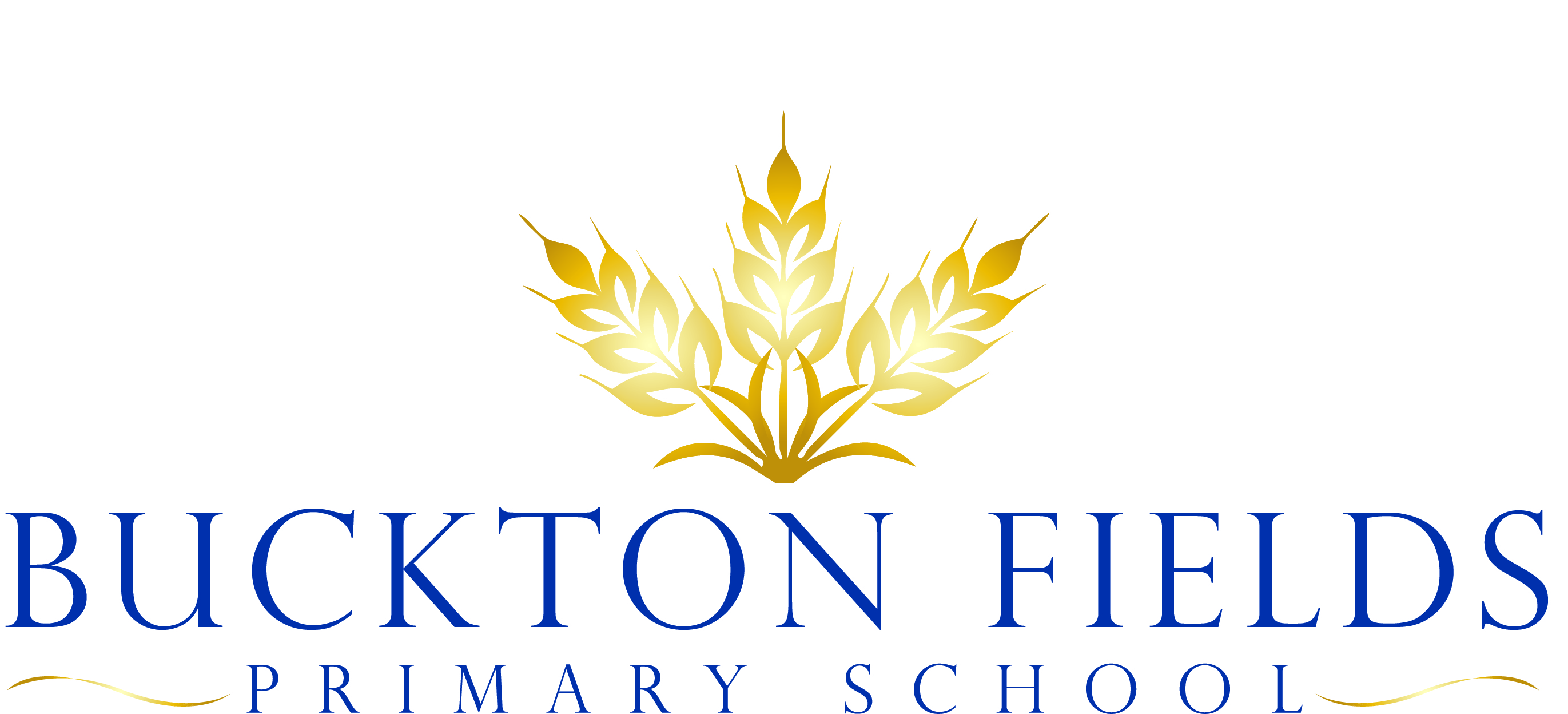 Our Safeguarding TeamIf you have any concerns regarding safeguarding or child protection, please speak to a member of our team.    Sarah Straiton 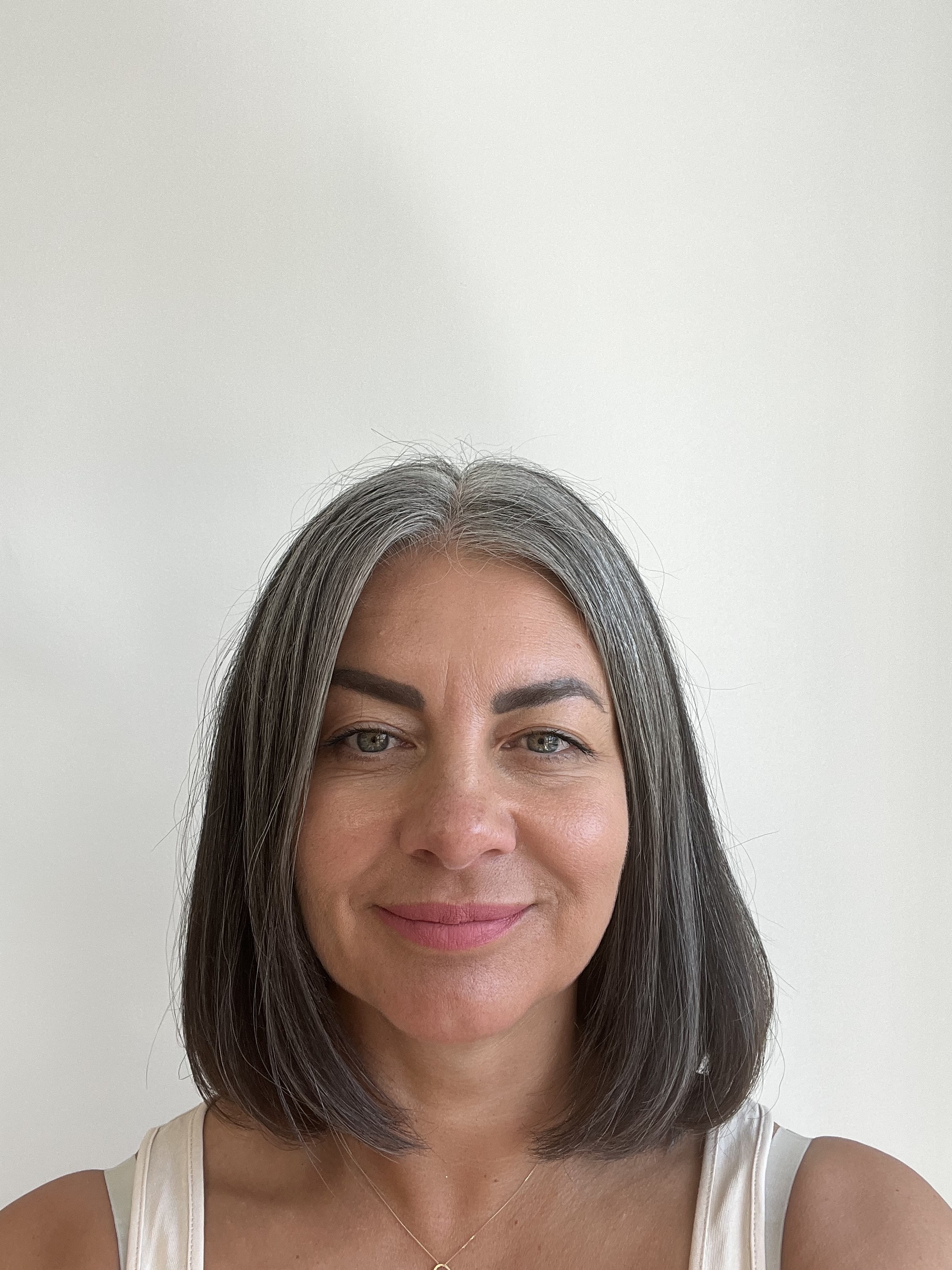     Principal     Senior Designated Safeguard Lead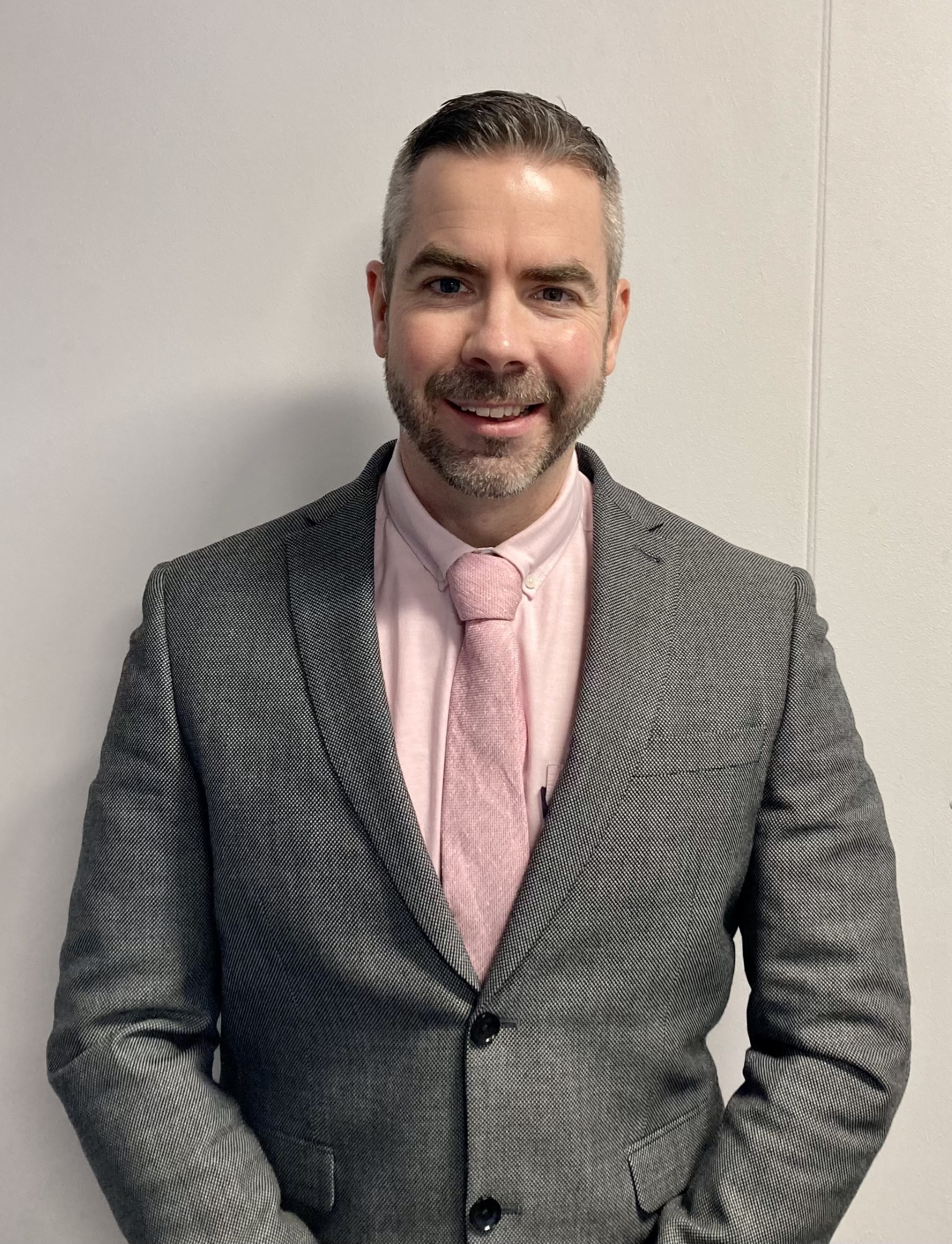   Chris Brennan  Assistant Principal  Designated Safeguarding Lead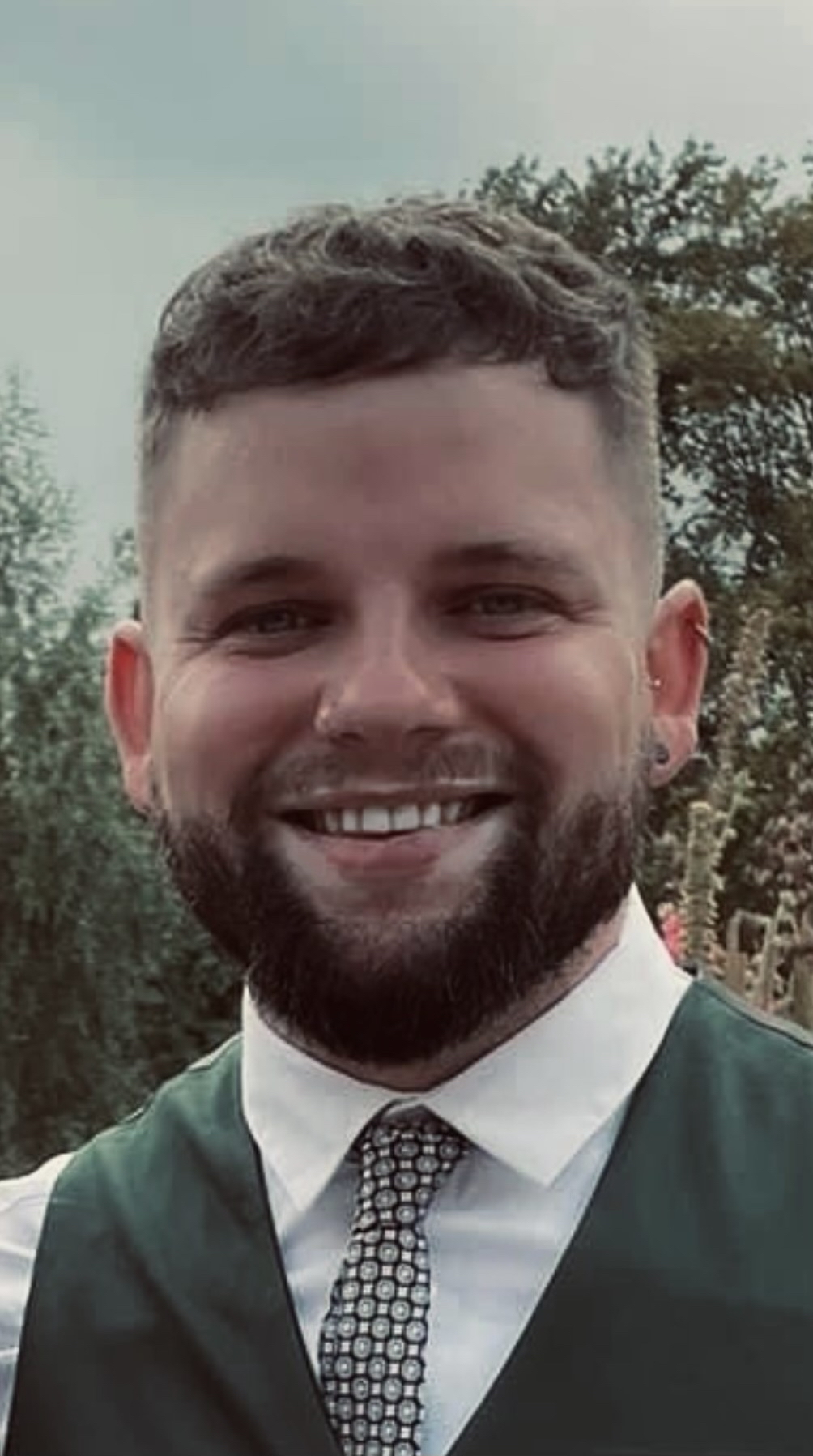 Josh PenderClass Teacher & SENCODesignated Safeguarding Lead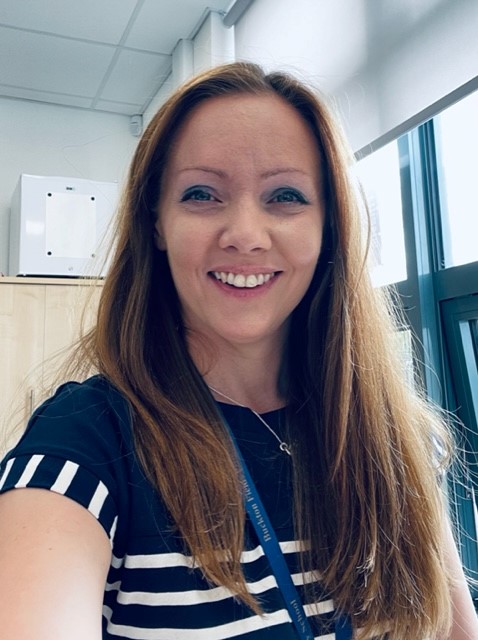 Lisa Deane      Office Manager                 Designated Safeguarding Lead